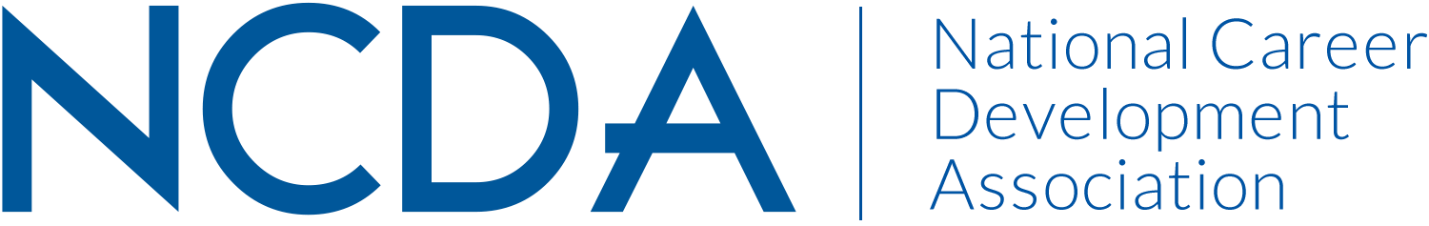 Annual Report 2020-2021GRADUATE STUDENT COMMITTEEDate of Report: August 24, 2021Chair: Kellee Watkins (kelleewatkins@att.net or kwatkins3@niu.edu)Co-Chair: Scott Farmer (Scott.S.Farmer@outlook.com) Committee Members: Shannon Thomison, Professional Development ChairRose Oku, Social Media ChairMolly Schuller, HistorianErin Kilpatrick, 2021 Virtual Mixer CoordinatorSusan HendersonActivities to Date  Installed new chair and co-chair in April 2021Hosted Graduate Student Virtual Networking Event at NCDA 2021 Conference on 6/30/2021 Event introduced committee to NCDA Graduate Student MembersRecruited two new committee membersCreated 3 subcommittees to achieve FY 2022 goals and establish foundation. Social Media Professional DevelopmentVision and Succession PlanningProjected Plan through fiscal year end (September 30th)Transition to Asana & GroupMe for project management and communication needsContinue developing committee bylaws and succession planDevelop Graduate Student Professional Development Resource Guide Partner with Ali Breen, NCDA Marketing Consultant to create a NCDA Graduate Student LinkedIn group to launch in November 2021.If you received funding for your work, what specific outcome(s) benefited NCDA? N/A